Provisioning za 00000062 –24.10. -26.10.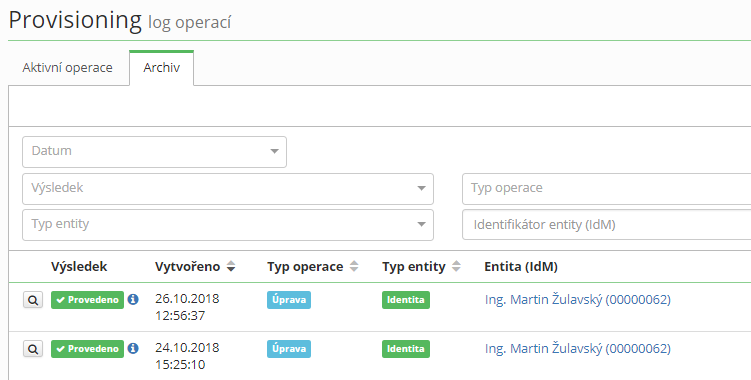 15:25 – nastaveno na VS1 práva AAA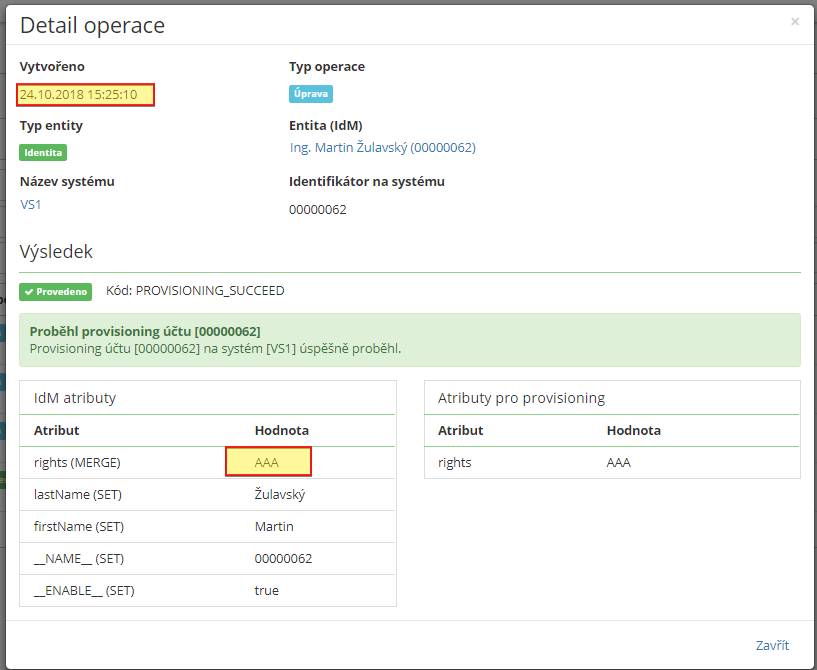 Požadavek byl zpracován pár vteřin po vzniku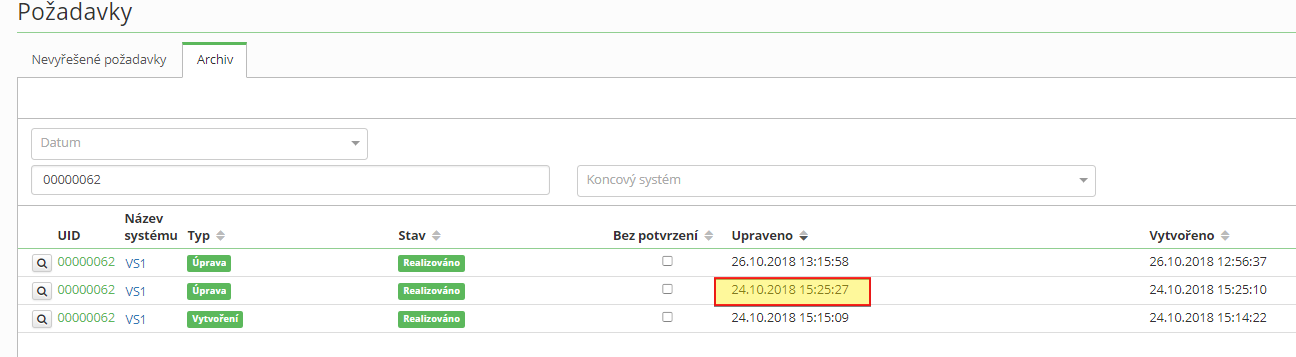 Mezitím došlo ke smazání role AAA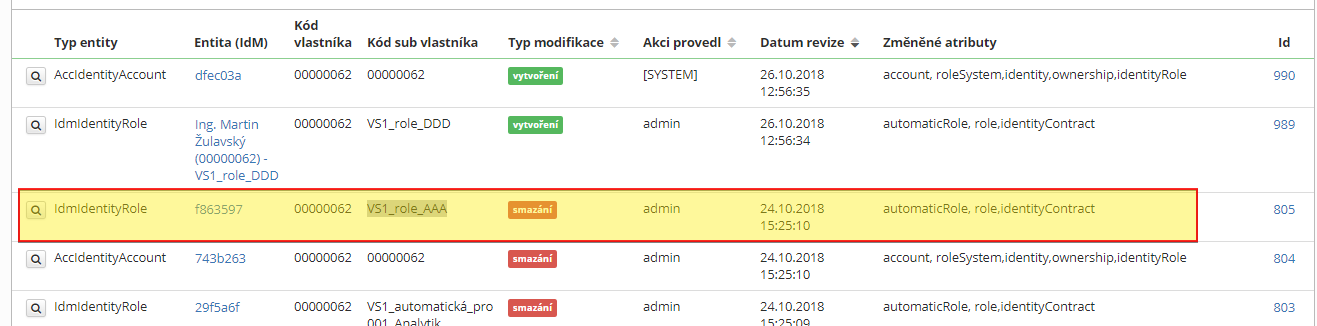 Ke zpracování odebrání práv AAA na systém VS1 došlo až 26.10. (po přidání práv DDD).Toto chování se mi nezdá, ostatní požadavky se objevují během chvilky.  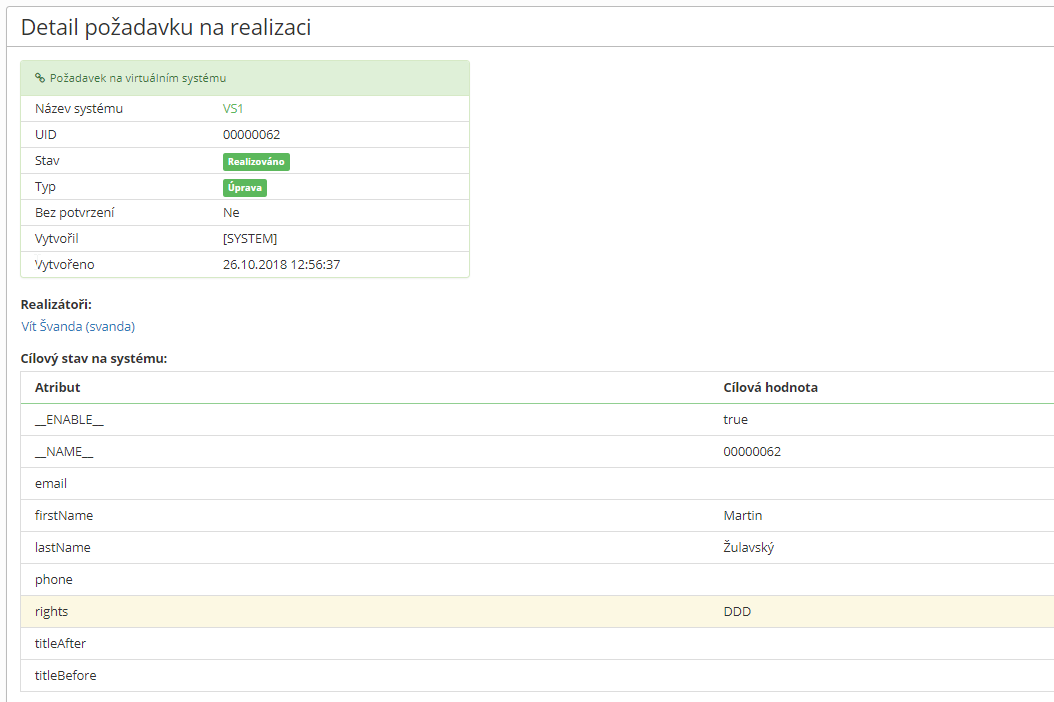 